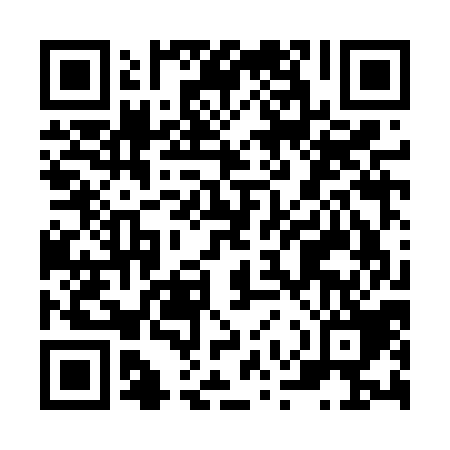 Ramadan times for Babino, BulgariaMon 11 Mar 2024 - Wed 10 Apr 2024High Latitude Method: Angle Based RulePrayer Calculation Method: Muslim World LeagueAsar Calculation Method: HanafiPrayer times provided by https://www.salahtimes.comDateDayFajrSuhurSunriseDhuhrAsrIftarMaghribIsha11Mon5:135:136:4612:384:436:306:307:5812Tue5:115:116:4512:384:446:316:317:5913Wed5:095:096:4312:374:456:336:338:0114Thu5:085:086:4112:374:466:346:348:0215Fri5:065:066:4012:374:476:356:358:0316Sat5:045:046:3812:374:486:366:368:0417Sun5:025:026:3612:364:496:376:378:0618Mon5:005:006:3412:364:506:386:388:0719Tue4:584:586:3312:364:516:406:408:0820Wed4:574:576:3112:354:526:416:418:0921Thu4:554:556:2912:354:526:426:428:1122Fri4:534:536:2712:354:536:436:438:1223Sat4:514:516:2612:354:546:446:448:1324Sun4:494:496:2412:344:556:456:458:1525Mon4:474:476:2212:344:566:466:468:1626Tue4:454:456:2012:344:576:486:488:1727Wed4:434:436:1912:334:576:496:498:1928Thu4:414:416:1712:334:586:506:508:2029Fri4:394:396:1512:334:596:516:518:2130Sat4:374:376:1412:325:006:526:528:2331Sun5:355:357:121:326:017:537:539:241Mon5:335:337:101:326:017:547:549:252Tue5:315:317:081:326:027:557:559:273Wed5:295:297:071:316:037:577:579:284Thu5:275:277:051:316:047:587:589:295Fri5:255:257:031:316:047:597:599:316Sat5:235:237:021:306:058:008:009:327Sun5:215:217:001:306:068:018:019:348Mon5:195:196:581:306:078:028:029:359Tue5:175:176:571:306:078:038:039:3710Wed5:155:156:551:296:088:048:049:38